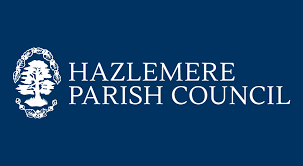 PLANNING AND LICENSING COMMITTEE AGENDA 2 MAY 2023, 18.30  AT CEDAR BARN BARN LANE HP15 7BQNotice is hereby given that the PLANNING AND LICENSING MEETING of Hazlemere Parish Council will be held at Cedar Barn Barn Lane Hazlemere HP15 7BQ at 18.30. 

All members of the Council are hereby summoned to attend for the purpose of considering and resolving upon the business to be transacted at the meeting as set out hereunder. Apologies must be sent in writing by 15.00 on the day of the meeting, to ensure meetings are quorate.

Link to Buckinghamshire Council Wycombe area of the website to access the planning applications and then search with the application number.  Planning and Licensing Committee Meetings are open to the public and if you wish to attend please contact the Clerk 01494 715548 or clerk@hazlemereparishcouncil.gov.uk.AGENDAPC01/02/05/23 WELCOMEWelcome to Councillors and Members of the Public. PC02/02/05/23 APOLOGIES FOR ABSENCETo receive any apologies for absence from the MeetingPC03/02/05/23 DECLARATION OF INTERESTIn accordance with Section 31 of the Localism Act 2011 members to declare any Disclosable Pecuniary Interests in items on this AgendaPC04/02/05/23 LICENCING APPLICATIONSTo consider any received Licencing applications PC05/02/05/23 PLANNING APPLICATIONSThe following planning applications are for discussion:Ref: 23/06050/HPDN Redtiles 411 Amersham Road Hazlemere Buckinghamshire HP15 7JGNotification of proposed single storey rear extension; Depth extending from the original rear wall of 8.00 metres, a maximum height of 3.50 metres and an eaves height of 2.10 metresRef: 23/05866/FUL 17 Wellfield Hazlemere Buckinghamshire HP15 7TUHouseholder application for single storey rear extension to and conversion of existing garage to habitable accommodationRef: 23/05767/FUL 26 Park Lane Hazlemere Buckinghamshire HP15 7HYHouseholder application for construction of single storey side/rear extension and decking to rear following demolition of existing conservatory
Signed C OliverActing Clerk25 April 2023